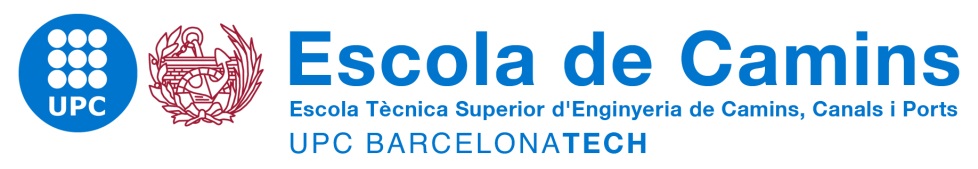 The academic committee of the doctorate programme qualifies the submitted research project as:SatisfactoryUnsatisfactoryRemarks: RESEARCH PLAN Details of the doctoral candidate First name and surnamesDoctoral programmeResearch plan titleThesis supervisorFirst name and surnamesThesis co-supervisor (if applicable)First name and surnamesTutor or internal examiner (if applicable)First name and surnamesBachelor degree:                                                    University and year:Master degree:                                                        University and year:   Research plan:   Research plan:    State-of-art   State-of-art   Objectives of the thesis   Objectives of the thesis   Description of the methodology    Description of the methodology      Bibliography     Bibliography   Working plan (Gantt)   Working plan (Gantt)   Expected results   Publications carried out and planned future publications in indexed Journals   Expected results   Publications carried out and planned future publications in indexed Journals Participation in conferences and expected participation in future conferences Participation in conferences and expected participation in future conferences   Participation in national and international research projects   Participation in national and international research projectsSignatures of all the parties:Date and placeSignature of the Head of the Academic Committee